Отчет о результатах самообследования за 2019 годМуниципального бюджетного дошкольного образовательного учреждения  детского сада № 31«Орленок» (МБДОУ детский сад № 31«Орленок») (далее – Организация) сл. Дячкино Тарасовского района Ростовской области, составлен в соответствии с:приказом Министерства образования и науки Российской Федерации от 14.06.2013 № 462 «Об утверждении Порядка проведения самообследования образовательной организацией»;приказом Минобрнауки от 10.12.2013 № 1324 «Об утверждении показателей деятельности образовательной организации, подлежащей самообследованию»;Федерального закона от 29.12.2019 № 273-ФЗ «Об образовании в Российской Федерации» (п.3, ч.3, ст.28; п.3, ч.2, ст.29);постановлением Правительства от 10.07.2013 № 582 "Об утверждении Правил размещения на официальном сайте образовательной организации в информационно-телекоммуникационной сети "Интернет" и обновления информации об образовательной организации»;приказом Федеральной службы по надзору в сфере образования и науки от 29.05.2014 № 785 "Об утверждении требований к структуре официального сайта образовательной организации в информационно-телекоммуникационной сети "Интернет" и формату представления на нем информации";с Уставом МБДОУ детский сад № 31«Орленок» от 08.05.2015г, утверждён приказом МУ ОО № 237.Самообследование включает в себя аналитическую часть и результаты анализа деятельности МБДОУ детского сада № 31«Орленок» за 2019 год. Общие сведения об образовательной организацииДетский сад в 2019 году посещало 41 воспитанник  в возрасте от 1,5 до 7 лет.
Количество групп – 3 разновозрастные.Количественный состав группы:
от 0 до 3-х  - 8 воспитанников;                                                                                                                                                              от 3-х до 8-и  - 33 воспитанника.Дошкольное образовательное учреждение осуществляет свою деятельность в соответствии с: Законом РФ «Об образовании» от 29.12.2012 г. № 273-ФЗ; Приказом Министерства образования и науки РФ от 30.08.2013 г. № 1014 «Порядок организации и осуществления образовательной деятельности по основным общеобразовательным программам – образовательным программам дошкольного образования»; Утвержденным «Санитарно- эпидемиологическими правилами и нормативами СанПин 2.4.1.3049-13»; Уставом МБДОУ детский сад № 31 «Орленок»; Федеральным законом «Об основных гарантиях прав ребенка в Российской Федерации»; Конвенцией ООН о правах ребенка.Основной целью деятельности Организации является осуществление обучения и воспитания в интересах личности, общества, государства, присмотр и уход за детьми; формирование общей культуры личности; воспитание у обучающихся гражданственности, трудолюбия,  любви к окружающей природе, Родине, семье; обеспечение охраны здоровья, прав и свобод обучающихся; создание благоприятных условий для разностороннего развития личности.Основные задачи Организации:обеспечение  права граждан на получение общедоступного и бесплатного дошкольного образования по дошкольным образовательным программам; воспитание у обучающихся гражданственности, патриотизма, целеустремленности, трудолюбия, уважения к правам и свободам человека, любви к окружающей природе; организация содержательного досуга детей;создание безопасных условий пребывания обучающихся в Организации и при реализации образовательных программ.Организация осуществляет в установленном действующим законодательством порядке следующие виды деятельности:Основная деятельность – образовательная:реализация основной общеобразовательной программы дошкольного образования в пределах федеральных государственных образовательных стандартов;присмотр и уход за детьми;реализация воспитательных программ и направлений воспитательной работы;предоставление психолого-педагогической и социальной помощи;предоставление родителям (законным представителям) обучающихся, дети которых получают дошкольное образование в форме семейного образования, консультативной помощи.Язык обучения:  в МБДОУ детский сад № 31 «Орленок» обучение и воспитание осуществляется на русском языке: http://zakon-ob-obrazovanii.ruВывод: МБДОУ  зарегистрировано и функционирует в соответствии с нормативными документами в сфере образования Российской Федерации.2. Система управления дошкольной организацией     Управление Организации  осуществляется в соответствии с Уставом МБДОУ   и законодательством РФ, строится на принципах единоначалия и коллегиальности.  Единоличным исполнительным органом Организации является заведующий, назначается на должность Учредителем в порядке определенном нормативно-правовыми актами органов местного самоуправления, который осуществляет текущее руководство деятельностью Организации. Компетенция заведующего Организации определяется настоящим Уставом, трудовым договором, должностной инструкцией. Заведующий Организации несет ответственность за руководство образовательной, инновационной, воспитательной работой, финансовой и организационно-хозяйственной деятельностью Организации.В детском саду реализуется возможность участия в управлении учреждением всех участников образовательного процесса. В соответствии с Уставом общественная структура управления МБДОУ представлена: Советом Организации, Общим собранием работников Организации, Педагогическим советом.Контроль является неотъемлемой частью управленческой системы ДОУ. В течение учебного года за педагогической деятельностью осуществлялся контроль разных видов (предупредительный, оперативный, тематический) со стороны заведующего,  результаты которого обсуждались на рабочих совещаниях и педагогических советах с целью дальнейшего совершенствования образовательной работы. Все виды контроля проводятся с целью изучения образовательного процесса и своевременного оказания помощи педагогам в педагогическом процессе, являются действенным средством стимулирования педагогов к повышению качества образования.Система управления в ДОУ обеспечивает оптимальное сочетание традиционных и современных тенденций: программирование деятельности ДОУ в режиме развития, обеспечение инновационного процесса в ДОУ, комплексное сопровождение развития участников образовательной деятельности, что позволяет эффективно организовать образовательное пространство дошкольного учреждения.Вывод:  структура и механизм управления дошкольного учреждения позволяют обеспечить стабильное функционирование, способствуют развитию инициативы участников образовательного процесса (педагогов, родителей (законных представителей), детей и сотрудников ДОУ).3. Оценка образовательной деятельности 3.1.  МБДОУ № 31 «Орленок» является детским садом работает по образовательной программе, разработанной в соответствии: с требованиями Федерального государственного образовательного стандарта дошкольного образования - ФГОС ДО (приказ от 17.10.2013г № 1155 «Об утверждении федерального государственного образовательного стандарта дошкольного образования»); Закона «Об образовании в Ростовской области» от 14.11.2013 № 26- ЗС; Приказа министерства общего и профессионального образования Ростовской области от 31.12.2013г  № 947  «Об организации работы по введению Федерального государственного образовательного стандарта дошкольного образования».3.2.  Основные образовательные программы дошкольного образования. Анализ реализации.В ДОУ реализуются современные образовательные программы и методики дошкольного образования: проект Примерной образовательной Программы «Детство», Руководители авторского коллектива и научные редакторы программы: кандидат педагогических наук, профессор Т. И. Бабаева, доктор педагогических наук, профессор А. Г. Гогоберидзе, кандидат педагогических наук, доцент О. В. Солнцева; элементы региональных программ: «Родники Дона» под редакцией Р.М. Чумичевой, 2010г; «Приключение Светофора», госавтоинспекция; парциальных программ: «Цветные ладошки» под редакцией И.А. Лыковой, 2010г; «Физическая культура дошкольникам» под редакцией Л.Д. Глазыриной, 2015г; «Цветик-семицветик» (психологические занятия с детьми 3-7 лет) под редакцией  Куражевой Н.Ю. 2016г, используются информационные технологии, создана комплексная система планирования образовательной деятельности с учетом направленности реализуемой образовательной программы, возрастных особенностей воспитанников, которая  позволяет поддерживать качество подготовки воспитанников к школе на достаточно высоком уровне.Основная образовательная программа ДОУ  – это нормативно-управленческий документ, характеризующий специфику содержания образования и особенности организации образовательной деятельности с учётом федерального государственного образовательного стандарта дошкольного образования, региональных, национальных особенностей, составлена на основании  образовательной программы дошкольного образования «Детство» Руководители авторского коллектива и научные редакторы программы: кандидат педагогических наук, профессор Т. И. Бабаева, доктор педагогических наук, профессор А. Г. Гогоберидзе, кандидат педагогических наук, доцент О. В. Солнцева, в соответствии с образовательными областями: «Физическое развитие», «Социально-коммуникативное развитие», «Познавательное развитие», «Художественно-эстетическое развитие»,  «Речевое развитие». Составляет 60% от общего нормативного времени, отводимого на освоение основных образовательных программ дошкольного образования. Реализация каждого направления предполагает решение специфических задач во всех видах детской деятельности, имеющих место в режиме дня дошкольного учреждения: режимные моменты, игровая деятельность; специально организованные традиционные и интегрированные занятия; индивидуальная и подгрупповая работа; самостоятельная деятельность; опыты и экспериментирование. Содержание программы соответствует основным положениям возрастной психологии и дошкольной педагогики; выстроено с учетом принципа интеграции образовательных областей в соответствии с возрастными возможностями и особенностями воспитанников, спецификой и возможностями образовательных областей. Программа основана на комплексно-тематическом принципе построения образовательного процесса; предусматривает решение программных образовательных задач в совместной деятельности взрослого и детей и самостоятельной деятельности детей не только в рамках непосредственно образовательной деятельности, но и при проведении режимных моментов в соответствии со спецификой дошкольного образования.Вариативная составляет 40% от общего объёма Программы:Программа «Родники Дона» под редакцией Р.М. Чумичевой разработана на основе региональных исследований и методик: — укрепления здоровья и физического развития детей с учётом особенностей климата и экологии региона:воспитания любви и уважения к малой родине;приобщение детей к национальным культурам.Программа «Приключение Светофора», утверждена приказом № 836/2396 от 20.11.2001 ГУВД РО и Министерства образования РО: с целью повышения активности педагогического коллектива, родителей и детей в обеспечении безопасности дорожного движения; активизации работы   дошкольных образовательных учреждений по пропаганде правил дорожного движения и безопасного образа жизни.Основное внимание в 2019 году было уделено выполнению приоритетных направлений развития системы образования Российской Федерации, реализации государственной политики в сфере дошкольного образования с учетом региональной специфики и запросов населения на образовательные услуги. Для этого были выделены следующие задачи:Задачи:Охрана и укрепление физического и психического здоровья детей, в том числе их эмоционального благополучия. Повышение компетентности педагогов в организации воспитательно-образовательной работы с детьми для повышения качества образования в соответствии с ФГОС дошкольного образования.Совершенствование условий  в ДОУ по реализации образовательных областей через использование инновационных подходов в соответствии с требованиями  ФГОС ДО.Совершенствование деятельности дошкольного учреждения по духовно - нравственному воспитанию детей через приобщение к истокам культуры Донского края.Вывод: МБДОУ детский сад № 31 «Орленок» функционирует в соответствии с нормативными документами (федеральными, региональными) в сфере образования Российской Федерации.3.3. Организация жизни и деятельности детей.Для каждой возрастной подгруппы педагоги составляют распорядок дня, ориентированный во времени в соответствии с режимом пребывания детей в детском саду, рекомендациями местных медиков, особенностями контингента группы и т.д.Непосредственно-образовательная деятельностьВывод: указанный перечень организации распорядка и режима дня формулируется с учетом санитарно-эпидемиологических правил и норм для ДОУ.3.4. МониторингОтдельным направлением работы является мониторинг качества образования в ДОУ. На основании Федерального государственного образовательного стандарта дошкольного образования, утвержденного Приказом Министерства образования и науки Российской Федерации от 17.10.2013 № 1155, в целях оценки эффективности педагогических действий и лежащей в основе их дальнейшего планирования проводилась оценка индивидуального развития детей.Так в ДОУ разработаны диагностические карты освоения ООП ДОУ в каждой возрастной подгруппе, включающие в себя анализ уровня развития целевых ориентиров детского развития и качества освоения образовательных областей. Так, результаты промежуточной диагностики на конец 2018  года выглядят следующим образом:Результаты мониторинга освоения образовательных областей детьми всех возрастных подгрупп на конец 2019 у.г. показали высокий и средний уровень. Анализ мониторинга детского развития показал, что у дошкольников ДОУ целевые ориентиры сформированы на уровне нормы. Хорошие результаты достигнуты благодаря использованию в работе методов, способствующих развитию самостоятельности, познавательных интересов детей, созданию проблемно-поисковых ситуаций и обогащению предметно-развивающей среды.Вывод: результаты мониторинга овладения воспитанниками основной образовательной программы ДОУ на конец 2019 у. г. являются удовлетворительными. Итоги данного мониторинга помогут педагогам определить дифференцированный подход к каждому ребёнку в подборе форм организации, методов и приёмов воспитания и развития.3.5. Состояние воспитательной работы.В течение учебного года коллектив ДОУ работал над обеспечением всестороннего развития и укрепления здоровья детей посредством создания оптимальных условий организации воспитательно-образовательного процесса в детском саду.Учебный план составлен на основании ООП МБДОУ, в соответствии с современными дидактическими, санитарными и методическими требованиями, содержание выстроено в соответствии с ФГОС ДО.  При составлении плана учтены предельно допустимые нормы учебной нагрузки.В соответствии с интеграцией образовательных областей, разнообразием видов детской деятельности и комплексно-тематическим планированием воспитательно-образовательного процесса работа в ДОУ строилась на адекватных возрасту формах работы с детьми, основной из которых является игра - ведущий вид детской деятельности. Большое внимание уделялось разностороннему развитию детей в игровой деятельности: умение решать игровые задачи и проблемные ситуации, вступать во взаимоотношения со сверстниками и взрослыми, проявлять самостоятельность исследовательские навыки.Образовательный процесс строится в соответствии с принципами дошкольного образования:полноценное проживание ребёнком всех этапов детства;индивидуализация образовательного процесса;сотрудничество детей и взрослых;поддержка инициативы детей в различных видах деятельности;партнёрство с семьёй;приобщение детей к социокультурным нормам;формирование познавательных интересов и познавательных действий ребёнка;обеспечение равных возможностей полноценного развития каждого ребёнка в период дошкольного детства независимо от места проживания, пола, нации, языка, социального статуса, психофизиологических особенностей (в том числе ограниченных возможностей здоровья);обеспечение преемственности основных образовательных программ дошкольного и начального общего образования;формирование общей культуры личности воспитанников, развитие их социальных, нравственных, эстетических, интеллектуальных, физических качеств, инициативности, самостоятельности и ответственности ребёнка, формирования предпосылок учебной деятельности;обеспечение вариативности и разнообразия содержания образовательных программ и организационных форм уровня дошкольного образования, возможности формирования образовательных программ различной направленности с учётом образовательных потребностей и способностей воспитанников.Вывод: МБДОУ детский сад № 31 «Орленок» функционирует в соответствии с законодательством РФ.3.6. Предметно-развивающая среда.Организованная в ДОУ предметно-развивающая среда инициирует познавательную и творческую активность детей, предоставляет ребенку свободу выбора форм активности, обеспечивает содержание разных форм детской деятельности, безопасна и комфорта, соответствует интересам, потребностям и возможностям каждого ребенка, обеспечивает гармоничное отношение ребенка с окружающим миром.В ходе обследование было выявлено следующее.1. Развивающая предметно-пространственная среда обеспечивает минимальную реализацию образовательного потенциала пространства групп, а также игровых участков, материалов, оборудования и инвентаря для развития детей дошкольного возраста в соответствии с особенностями каждого возрастного этапа, охраны и укрепления их здоровья, учета особенностей и коррекции недостатков их развития.2. Развивающая предметно-пространственная среда группы обеспечивает возможность общения и совместной деятельности детей и взрослых, двигательной активности детей, а также возможности для уединения.3. Развивающая предметно-пространственная среда в группе в целом ориентирована на реализацию принципов ФГОС:1) Насыщенность среды - соответствует возрастным возможностям детей и содержанию ООП ДОУ. Образовательное пространство оснащено средствами обучения и воспитания (в том числе техническими), соответствующими материалами, в том числе расходным игровым, физкультурным инвентарем. Организация образовательного пространства и разнообразие материалов, оборудования и инвентаря групп и участков обеспечивают:- игровую, познавательную, исследовательскую и творческую активность воспитанников, экспериментирование с доступными детям материалами (в том числе с песком и водой);- двигательную активность, в том числе развитие крупной и мелкой моторики, участие в подвижных играх и соревнованиях;- эмоциональное благополучие детей во взаимодействии с предметно-пространственным окружением;- возможность самовыражения детей.2) Трансформируемость пространства – предусмотрена возможность изменений предметно-пространственной среды в зависимости от образовательной ситуации, в том числе от меняющихся интересов и возможностей детей.3) Полифункциональность материалов – выражается в возможности разнообразного использования различных составляющих предметной среды (детской мебели, матов, мягких модулей, ширм и т.д.). В группе имеются полифункциональные предметы, пригодные для использования в разных видах детской активности.4) Вариативность среды – в группах имеются различные зоны (для игры, конструирования, уединения и пр.), а также разнообразные материалы, игры, игрушки и оборудование, обеспечивающие свободный выбор детей. Отмечается периодическая сменяемость игрового материала, появление новых предметов, стимулирующих игровую, двигательную, познавательную и исследовательскую активность детей.5) Доступность среды групп выражается в:- доступности для воспитанников всех помещений, где осуществляется образовательная деятельность;- в свободном доступе детей к играм, игрушкам, материалам, пособиям, обеспечивающим все основные виды детской активности;- в исправности и сохранности материалов и оборудования.6) Безопасность предметно-пространственной среды – проявляется в соответствии всех ее элементов требованиям по обеспечению надежности и безопасности их использования.Вывод: таким образом, развивающая предметно-пространственная среда ДОУ в целом соответствует требованиям ФГОС ДО, но требует обновления и пополнения новыми предметно - развивающими материалами.4.Оценка функционирования внутренней системы качества образования.Целью системы оценки качества образования в Организации является установления соответствия качества дошкольного образования ФГОС ДО. Реализация внутренней системы оценки качества образования осуществляется в ДОУ на основе внутреннего контроля и мониторинга.Внутренний контроль в виде плановых проверок осуществляется в соответствии с утвержденным годовым планом, графиком контроля на месяц, который доводится до членов педагогического коллектива. Результаты внутреннего контроля оформляются в виде справок, актов, отчетов, карт наблюдений. Итоговый материал содержит констатацию фактов, выводыи предложения. Информация о результатах доводится до работников ДОУ в течение 7 дней с момента завершения проверки. По итогам контроля в зависимости от его формы, целей и задач, а также с учетом реального положения дел проводится заседания педагогического совета и административные совещания.В детском саду проводятся внешняя оценка воспитательно-образовательной деятельности (родителями) и внутренняя (мониторинг).Цель контроля: оптимизация и координация работы Организации для обеспечения качества образовательного процесса. В детском саду используются эффективные формы контроля:управленческий, медицинский, педагогический, контроль состояния здоровья детей,социологические исследования семей.Контроль в детском саду начинается с руководителя, направлен на следующие объекты:охрана и укрепление здоровья воспитанников,воспитательно-образовательный процесс,кадры, аттестация педагога, повышение квалификации,взаимодействие с социумом,административно-хозяйственная и финансовая деятельность,питание детей,техника безопасности и охрана труда работников и жизни воспитанников.Вопросы контроля рассматриваются на общих собраниях работников, педагогических советах.С помощью анкет, бесед изучается уровень педагогической компетентности родителей, их взгляды на воспитание детей. Периодически изучая, уровень удовлетворенности родителей работой ДОУ, направления сотрудничества с ними.В начале и в конце учебного года администрация детского сада традиционно проводит анкетирование родителей с целью:выявления удовлетворенности родителей образовательной работой;изучения отношения родителей к работе ДОУ;С целью информирования родителей об организации образовательной деятельности в ДОУ оформлены информационные стенды, проводятся совместные мероприятия детей и родителей, праздники, досуги, совместные образовательные проекты. Ссылки на сайт Организации    http://www.мбдоу31.рф Вывод: результаты анкетирование родителей показали: родители считают работу детского сада удовлетворительной: условия воспитательно-образовательной работы, присмотра и ухода, режим пребывания ребенка в детском саду, питание. Система внутренней оценки качества образования функционирует в соответствии с требованиями действующего законодательства.Оценка кадрового обеспеченияЧисленный состав работников 2019г составлял 15 человек:Работа с кадрами была направлена на повышение профессионализма, творческого потенциала педагогической культуры педагогов, оказание методической помощи педагогам.  Составлен план  прохождения аттестации, повышения квалификации педагогов. В 2019 г все педагоги прошли курсы повышения квалификации – 100%. Стаж воспитателей 2 воспитателя 1,5 года и 2 воспитателя более 10 лет.Дошкольное образовательное учреждение  укомплектовано педагогическими кадрами  на 100%. Вакансии: музыкальный руководитель (0,75 ст).и педагог психолог (0,25 % ст) Педагоги детского сада постоянно повышают свой профессиональный уровень, посещают методические объединения, знакомятся с опытом работы своих коллег и других дошкольных учреждений, приобретают и изучают новинки периодической и методической литературы. Все это в комплексе дает хороший результат в организации педагогической деятельности и улучшении качества образования и воспитания дошкольников. Оценка учебно-методического обеспеченияУчебно-методическое обеспечение оставляет 75%:«Программа Детство»: Примерная основная образовательная программа дошкольного образования «Детство» (проект), научный рук. кандидат педагогических наук, профессор Т. И. Бабаева, доктор педагогических наук, профессор А. Г. Гогоберидзе, кандидат педагогических наук, доцент О. В. Солнцева «Познавательное развитие детей 2- 8 лет: мир природы и мир человека», Г.И. Гризик, Москва, Просвещение;«Речевое развитие детей: 3-4 лет, 4-5 лет, 5-6 лет», Г.И. Гризик, Москва, Просвещение, 2017 год;«Развитие игровой деятельности детей 2-8 лет», Е.В. Соловьёва, О.А.Карабанова, Т.И.Доронова, Москва, Просвещение, 2017 год;«Математика и логика для дошкольников: 3-4 лет, 4-5 лет, 5-6 лет», Е.В. Соловьёва, Москва, Просвещение, 2017 год;«Моя математика: 3-4 лет, 4-5 лет, 5-6 лет», Е.В. Соловьёва, Москва, Просвещение, 2017 год;«Готовим руку к письму» Г.И. Гризик, Москва, Просвещение, 2017 год;«Цветные ладошки» И.А.Лыкова, парциальная программа:«Художественный труд в детском саду».  Учебно- методическое пособие, (средняя, старшая группа). Издательский дом «Цветной мир»,  Москва 2010г;«Программа художественного воспитания, обучения и развития детей 2-7 лет», КАРАПУЗ-ДИДАКТИКА Творческий центр СФЕРА, Москва, 2010г;«Изобразительная деятельность в детском саду» (средняя, старшая группа), КАРАПУЗ-ДИДАКТИКА Творческий центр СФЕРА, Москва, 2010г.Региональная программа «Родники Дона», Р.М. Чумичева, Ростов- на- Дону, 2010г.:«Методическое обеспечение к региональной программе «Родники Дона», Р.М. Чумичева, О.Л. Ведмедь, Н.А., Ростов- на- Дону, 2010г;«Ценностно-смысловое развитие дошкольников», Р.М. Чумичева, О.Л. Ведмедь, Н.А., Ростов-на-Дону, 2010г.«Физическая культура - дошкольникам»   (средний, старший возраст), Л.Д. Глазырина, Москва «ВЛАДОС», 2015г.Региональная программа «Приключение светофора», Госавтоинспекция, 2010г.«Цветик-семицветик» (психологические занятия с детьми 3-7 лет) под редакцией  Куражевой Н.Ю. 2016г,Оценка материально-технической базыВ дошкольном учреждении создана материально-техническая база для жизнеобеспечения и развития детей, ведется систематически работа по созданию предметно-развивающей среды. Здание детского сада приспособленное, светлое, имеется центральное отопление, вода, канализация, сантехническое оборудование в удовлетворительном состоянии. 
В детском саду имеются: групповое помещения, спальни, столовые,  пищеблок, туалетные комнаты, раздевалки.Несмотря на небольшое количество помещений, все комнаты оформлены. При создании предметно-развивающей среды воспитатели учитывают возрастные, индивидуальные особенности детей своей группы, включающие игровую, познавательную, обеденную зоны. Предметная среда всех помещений оптимально насыщена, выдержана мера «необходимого и достаточного» для каждого вида деятельности, представляет собой «поисковое поле» для ребенка, стимулирующее процесс его развития и саморазвития, социализации и коррекции. В ДОУ не только уютно, красиво, удобно и комфортно детям, созданная развивающая среда открывает нашим воспитанникам весь спектр возможностей, направляет усилия детей на эффективное использование отдельных ее элементов.Детский сад оснащен 1 персональным компьютером.В детском саду имеется 3 телевизора, магнитофон с колонками  которые используется для просмотра занятий, мероприятий, утренников. Вывод: материально-техническая база ДОУ находится в удовлетворительном состоянии. Для повышения качества предоставляемых услуг необходимо дальнейшее оснащение современным оборудованием для осуществления образовательной деятельности с учетом новых требований. Результаты анализа деятельности ДОУРезультаты самообследования деятельности Организации позволяют сделать выводы о том:в ДОУ созданы условия для реализации образовательных программ дошкольного образования и условия требуют дальнейшего оснащения и обеспечения;МБДОУ детский сад укомплектовано педагогическими кадрами на 100%, имеется вакансия музыкального руководителя и педагога психолога. Все педагогические прошли курсы повышения квалификации по применению в образовательном процессе ФГОС ДО;развивающая предметно-пространственная среда незначительно пополнилась игровым оборудованием, спортивным инвентарем, материалами для занятий математикой, конструированием, развитием речи и другими средствами организации образовательного процесса в соответствии с требованиями ФГОС ДО;педагоги и воспитанники стали активно участвовать в различных конкурсов; повысилась заинтересованность родителей в осуществлении воспитательно – образовательного процесса в ДОУ. Это говорит о том, что в детском саду созданы определенные условия для физического, познавательного, речевого, социально-коммуникативного и художественно-эстетического развития дошкольников в соответствии с ФГОС ДО.Для дальнейшего успешного развития детского сада необходимо наметить следующие задачи на 2020 год:1. Повышение качества дошкольного образования путем совершенствования самообразования, повышения профессионального мастерства педагогов детского сада.2. Совершенствование работы по сохранению психофизического здоровья ребенка посредствам повышения комфортного пребывания ребенка в ДОУ и эффективности оздоровительной работы.3. Установление социального партнерства с учреждениями культуры, школы в целях содействия приобщения детей к культуре Донского края.4. Продолжить работу по совершенствованию материально-технической базы ДОУ, а также информационно-методического обеспечения:Обновление и наполнение электронной библиотеки Организации, в которой необходимо сосредоточить в электронном формате печатные издания по различным образовательным областям образовательной программы дошкольного образования.Обновить перечень ресурсов, размещенных в интернете, интересных для педагогов и родителей дошкольного учреждения.5. Активизировать работу с родителями за счет использования Интернет-   ресурсов, сайта ДОУ, интернет сообществ, социальных сетей.Показатели
деятельности МБДОУ детский сад № 31 «Орленок», подлежащей самообследованию
(утв. приказом Министерства образования и науки РФ от 10 декабря 2013 г. N 1324)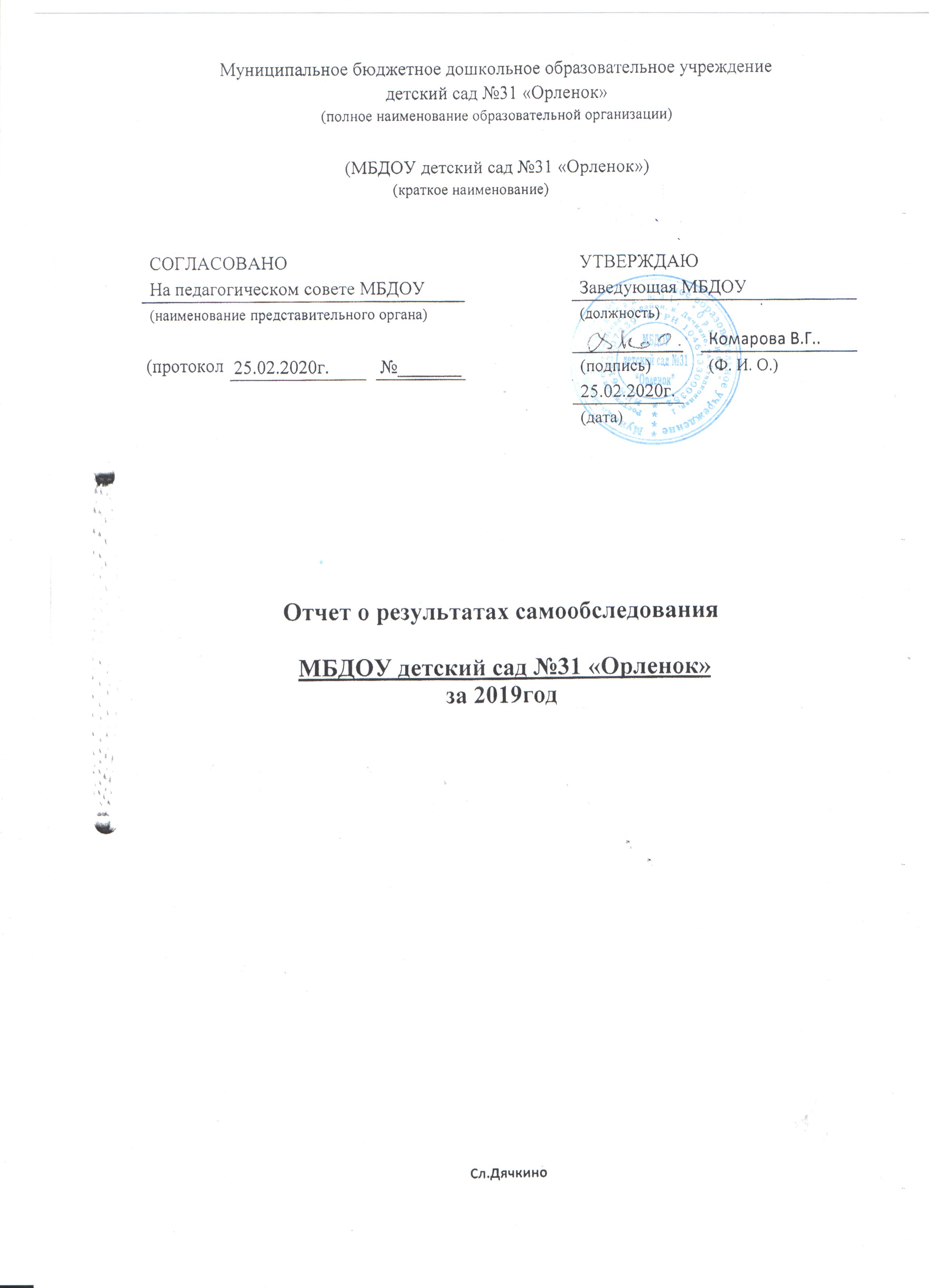 Наименование ОрганизацииМуниципальное бюджетное дошкольное образовательное учреждение  детский сад № 31 «Орленок» (МБДОУ детский сад № 31 «Орленок») Юридический и фактический адрес346054, Ростовская область, Тарасовский район, сл. Дячкино, ул. Стадионная, 1.Лицензиясерия А  № 61Л01  №0002430, Регистрационный № 4820, от 21.05.2015, выдана Министерством общего и профессионального образования Ростовской области.       Организационно-правовая формабюджетное учреждениеТип учреждениябюджетноеТип образовательной организациидошкольная образовательная организацияУровень образованиядошкольное образованиеЗаведующийКомарова  Валентина ГеоргиевнаТелефон8-(86386)35-2-10e-mailmdou312012@yandex.ruРежим и график работы ДОУпятидневная рабочая неделя с 10-часовым пребыванием детей с 7.30 до 17.30 чВыходные дни: суббота, воскресенье, праздничныеУчредительМуниципальное учреждение Отдел Образования (МУ ОО)Юридический и фактический адрес346050, РФ, Ростовская область, п. Тарасовский, ул. Ленина, 29ЗаведующийКоршунов Андрей ИвановичТелефон8-(863-86)31-0-32   e-mailims-tarrooСовет Организациивыработка перспективных направлений развития Организации;рассмотрение Программы развития Организации;рассмотрение вопросов, касающихся функционирования Организации по представлению одного из представителей Совета;согласование локальных актов, разработанных Организацией; заслушивание администрации Организации о расходовании бюджетных средств, использовании иных источников финансирования;рассмотрение вопросов о дополнительных источниках финансирования на развитие материально-технической базы Организации;представление интересов Организации в органах управления образованием, общественных объединениях, а также, наряду с родителями (законными представителями), интересов обучающихся, обеспечивая социально-правовую защиту несовершеннолетних;решение вопросов, связанных с привлечением благотворительных взносов;решение других вопросов текущей деятельности Организации.Общее собрание работников Организациипринятие Правил внутреннего трудового распорядка Организации по представлению заведующего Организации; принятие решения о необходимости заключения коллективного договора; образование Совета трудового коллектива для ведения коллективных переговоров с администрацией Организации по вопросам заключения, изменения, дополнения коллективного договора и контроля за его выполнением; принятие коллективного договора;заслушивание ежегодного отчета совета трудового коллектива и администрации Организации о выполнении коллективного договора;определение численности и срока полномочий комиссии по трудовым спорам, избрание ее членов;избрание представителей трудового коллектива в органы управления Организацией; выдвижение коллективных требований работников Организации и избрание полномочных представителей для участия в решении коллективного трудового спора;принятие решения об объявлении забастовки и выборы органа, возглавляющего забастовку;решает другие вопросы текущей деятельности Организации.Педагогический Советобсуждение и выбор различных вариантов содержания образования, форм и методов образовательного процесса и способов их реализации; принятие локальных актов; обсуждение принимаемых образовательных программ, в т. ч. всех их компонентов;организация работы по повышению квалификации педагогических работников, развитию их творческих инициатив; принятие решения о награждении обучающихся, добившихся особых успехов в учении;принятие решения о представлении к награждению педагогических работников Организации;обсуждение режимных моментов деятельности Организации;выборы представителей педагогического коллектива в Совет Организации; заслушивание сообщений администрации Организации по вопросам учебно-воспитательного характера;осуществление иных полномочий в соответствии с законодательством в сфере образования3-5 летутроПознаю мир: мир природы и человека            9.00-9.20Аппликация     (конструирование)              9.00-9.20Развитие речи     9.00-9.20Познаю мир: математические представления  9.00-9.20Художественная литература9.00-9.203-5 летутроФизическая культура   9.35-9.55Музыкальное развитие      9.35-9.55Лепка       9.35-9.55Физическая культура      9.35-9.55Музыкальное развитие      9.35-9.553-5 летутроЧас движений (на прогулке)3-5 летутроПрогулка 10.00-12.00Прогулка 10.00-12.00Прогулка 10.00-12.00Прогулка 10.00-12.00Прогулка 10.00-12.003-5 летвечерТеатрализованное представление         15.30-15.50Физкультурное развлечение     (1 раз в месяц)  15.30-16.00Рисование15.30-15.50Художественная литература 15.30-15.505-7 летУтроПознаю мир: мир природы и человека 9.00-9.25Аппликация     (конструирование)              9.00-9.25Развитие речи9.00-9.25Познаю мир: математические представления  9.00-9.25Обучение     грамоте9.00-9.255-7 летУтроФизическая культура   9.35-10.00Музыкальное развитие      9.35-10.00Лепка9.35-10.00Физическая культура      9.35-10.00Музыкальное развитие      9.35-10.005-7 летУтроЧас движений (на прогулке)5-7 летУтроПрогулка 10.00-12.10Прогулка 10.00-12.10Прогулка 10.00-12.10Прогулка 10.00-12.10Прогулка 10.00-12.105-7 летвечерТеатрализованное представление         15.30-15.45Физкультурное развлечение     (1 раз в месяц)  15.30-16.30Рисование15.30-15.55Экологическое воспитание15.30-15.55Художественная литература 15.30-15.55ОРГАНИЗАЦИЯ ЖИЗНИ И ВОСПИТАНИЯ ДЕТЕЙПОЛГРУППА (3-5ЛЕТ)ПОДГРУППА(5-7ЛЕТ)Утренний прием, игры, утренняя гимнастика07.30-08.2007.30-08.20Подготовка к завтраку, завтрак08.20-8.5008.20-8.50Игры, подготовка к непосредственно образовательной деятельности8.50-9.008.50-9.00Непосредственно образовательная деятельность09.00-09.5009.00-10.00Игры, подготовка к прогулке, прогулка09.50-12.0510.00-12.15Подготовка к обеду, обед12.05-12.3512.15-12.40Подготовка ко сну, дневной сон12.35-14.5512.40-15.00Гимнастика пробуждения, воздушно-водные процедуры, игры14.55-15.1515.00-15.20Подготовка к полднику, полдник15.15-15.3015.20-15.35НОД, игры, досуги, самостоятельная деятельность, индивидуальное общение воспитателя с детьми, общение детей по интересам15.35-16.0015.35-16.00Подготовка к прогулке, прогулка16.00-17.3016.00-17.30Игры, уход домойДо 17.30До 17.30ГруппаНаправленияНаправленияНаправленияНаправленияНаправленияНаправленияНаправленияНаправленияНаправленияНаправленияНаправленияНаправленияНаправленияРечевое развитиеРечевое развитиеРечевое развитие                                           Физическое развитие                                           Физическое развитие                                           Физическое развитиеПознавательное развитиеПознавательное развитиеПознавательное развитиеХудожественно-эстетическоеСоциально-Коммуникативное развитиеСоциально-Коммуникативное развитиеСоциально-Коммуникативное развитиеВысокий уровеньСредний уровеньНизкий уровеньВысокий уровеньСредний уровеньНизкий уровеньВысокий уровеньСредний уровеньНизкий уровеньВысокий уровеньСредний уровеньНизкий уровеньВысокий уровеньСредний УровеньНизкий уровеньМладшая подгруппа41%57%2%43%55%2%46 %54 %-54%45 %1%44%56%   -Средняя подгруппа39%60%1%47%51%2%47%53 %-49 %51 %-53%46 %    1 %N п/пПоказателиЕдиница измерения1.Образовательная деятельность1.1Общая численность воспитанников, осваивающих образовательную программу дошкольного образования, в том числе: 41 человека1.1.1В режиме полного дня (10 часов)41 человека (100%)1.1.2В режиме кратковременного пребывания (3-5 часов)01.1.3В семейной дошкольной группе01.1.4В форме семейного образования с психолого-педагогическим сопровождением на базе дошкольной образовательной организации01.2Общая численность воспитанников в возрасте до 3 лет8 человек (19%)1.3Общая численность воспитанников в возрасте от 3 до 8 лет33 человек (81%)1.4Численность/удельный вес численности воспитанников в общей численности воспитанников, получающих услуги присмотра и ухода:41 человек (100%)1.4.1В режиме полного дня (10 часов) 41 человек (100%)1.4.2В режиме продленного дня (12-14 часов)01.4.3В режиме круглосуточного пребывания01.5Численность/удельный вес численности воспитанников с ограниченными возможностями здоровья в общей численности воспитанников, получающих услуги:01.5.1По коррекции недостатков в физическом и (или) психическом развитии01.5.2По освоению образовательной программы дошкольного образования01.5.3По присмотру и уходу01.6Средний показатель пропущенных дней при посещении дошкольной образовательной организации по болезни на одного воспитанника61.7Общая численность педагогических работников, в том числе:41.7.1Численность/удельный вес численности педагогических работников, имеющих высшее образование1.7.2Численность/удельный вес численности педагогических работников, имеющих высшее образование педагогической направленности (профиля)1.7.3Численность/удельный вес численности педагогических работников, имеющих среднее профессиональное образование4 человека (100%)1.7.4Численность/удельный вес численности педагогических работников, имеющих среднее профессиональное образование педагогической направленности (профиля)4 человека (100%)1.8Численность/удельный вес численности педагогических работников, которым по результатам аттестации присвоена квалификационная категория, в общей численности педагогических работников, в том числе:01.8.1Высшая01.8.2Первая01.9Численность/удельный вес численности педагогических работников в общей численности педагогических работников, педагогический стаж работы которых составляет:1.9.1До 5 лет21.9.2Свыше 15 лет21.10Численность/удельный вес численности педагогических работников в общей численности педагогических работников в возрасте до 30 лет01.11Численность/удельный вес численности педагогических работников в общей численности педагогических работников в возрасте до 55 лет4 человека (100%)1.12Численность/удельный вес численности педагогических и административно-хозяйственных работников, прошедших за последние 5 лет повышение квалификации/профессиональную переподготовку по профилю педагогической деятельности или иной осуществляемой в образовательной организации деятельности, в общей численности педагогических и административно-хозяйственных работников4 человека (100%)1.13Численность/удельный вес численности педагогических и административно-хозяйственных работников, прошедших повышение квалификации по применению в образовательном процессе федеральных государственных образовательных стандартов в общей численности педагогических и административно-хозяйственных работников4 человека (100%)1.14Соотношение "педагогический работник/воспитанник" в дошкольной образовательной организации4 человека/41 человек1.15Наличие в образовательной организации следующих педагогических работников:1.15.1Музыкального руководителяНет1.15.2Инструктора по физической культуреНет1.15.3Учителя-логопедаНет1.15.4ЛогопедаНет1.15.5Учителя- дефектологаНет1.15.6Педагога-психологаДа2.Инфраструктура2.1Общая площадь помещений, в которых осуществляется образовательная деятельность, в расчете на одного воспитанника4,7 кв.м.2.2Площадь помещений для организации дополнительных видов деятельности воспитанниковнет2.3Наличие физкультурного зала37,9 кв.м.2.4Наличие музыкального заланет2.5Наличие прогулочных площадок, обеспечивающих физическую активность и разнообразную игровую деятельность воспитанников на прогулкев ДОУ есть прогулочная площадка, оснащённая оборудованием для обеспечения потребности воспитанников в физической активности и игровой деятельности на улице